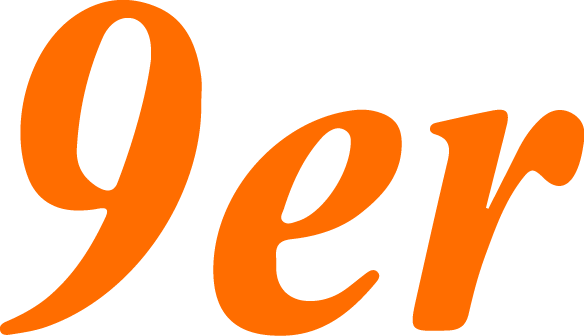 Protokoll för årsmöte i 9er-förbundet Datum:	2020-01-08Tid:	kl 20:00Plats:	Skype-möte	Årsmötets öppnande			Lars Engström hälsade alla välkomna och förklarade möte öppet.	Val av årsmötets ordförande och sekreterare 			Till mötesordförande valdes Lars Engström och till sekreterare Henrik Björsson.	Fastställa dagordning	Dagordningen fastställdes.		Fråga angående årsmötets behöriga utlysande 	Årsmötet ansågs vara behörigt utlyst.	Val av justeringsman att jämte ordföranden justera årsmötets protokoll 			Jörgen Ljungren valdes att jämte mötesordförande justera protokollet.	Styrelsens verksamhets- och förvaltningsrapport 	Lars redogjorde för hur förbundet fungerat de senaste åren och hur den nuvarande styrelsen jobbat intensivt med att få ordning på ekonomin och dess redovisning. Anneli och Magnus Brenton redogjorde för det ekonomiska läget som nu ser betydligt bättre ut samt att förbundet efter beslut av Skatteverket ej behöver lämna inkomstdeklaration.
Tyngdpunkten under 2019 har legat på att bredda verksamheten med träningsläger. Klasstränaren Charlie Enlund Eklund har här dragit ett stort lass.
Förbundet har även jobbat med coachning på mästerskap men anser sig inte ha nått ”ända fram” varför arbetet behöver intensifieras framöver. Ekonomiskt har coachning på tävlingar underlättats genom bidrag från SSF.Planeringen kring tävlingar har haltat lite då det saknades en tävlingsledare i början av säsongen. Förbundet har lagt ned ett jobb på att försöka rekrytera och stötta nya 29er-seglare. 9er förbudet har under 2019 haft 9 protokollförda styrelsemöten.	Revisorernas berättelse 	Revisionsberättelsen för 2019 godkänns av årsmötet .	Fråga om ansvarsfrihet för styrelsen 	Årsmötet beviljade styrelsen ansvarsfrihet för verksamhetsåret 2019. 	Val av ordförande samt fem (5) ledamöter för 2020						Som förslag till ny styrelse  presenterades:			Fredrik Liljegren - ordförande						Magnus Brenton - kassör			Henrik Björsson - sekreterare			Hans Broman - ledamot			Lars Engström - ledamot			Sibylle Maurer - ledamot 			Segelrepresentanter kommer att väljas in under verksamhetsåret.			Förslaget till den nya styrelsens sammansättning godkändes av årsmötet.Val av revisorer och suppleant 			Johan Brorson valdes till revisor			Anneli Sevedag valdes till revisorsuppleantVal av valnämnd 			Henrik Björsson valdes till ordförande i valberedningen
			Vakans, på ledamotMotioner			Inga motioner har inkommit.Fastställande av årsavgift för kommande verksamhetsår	Årsavgiften för 2020 fastställdes till 300kr, en höjning med 50 kr jämfört med 2019.Budgetförslag för kommande verksamhetsår	Som förslag till budget för 2020 presenterades:	Medlemsintäkter	14 000kr ( baserat på medlemsavgift 300kr)	SSF bidrag intern 	8000kr	SSF bidrag nat. 	5000kr	Coachavgifter 	20000kr	Bankavgifter		1250kr	Resebidrag		1500kr	SSF Avgift		2500kr	Budgeterat  resultat 	1750kr	Föreslagen budget för verksamhetsåret 2020 godkänns av årsmötet.Övriga frågor	Konstituerande styrelsemöte hålls i direkt anslutning till årsmötet.Avslutning. 			Mötesordförande tackade för visat intresse och avslutade mötet.Vid protokollet: Henrik Björsson			Justeras: Lars Engström	Jörgen Ljunggren	
mötesordförande	justerare		